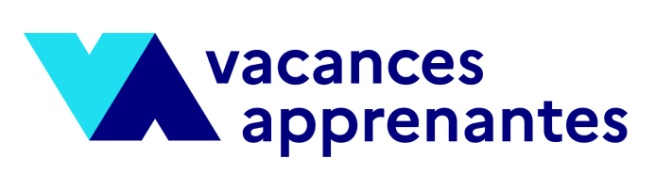 Annexe 2 : DOSSIER DE CANDIDATURE – COLOS APPRENANTESNom de la collectivité territoriale (ou EPCI, établissement public ou association)Nombre d’habitantsElu en charge du dossier (nom, fonction, téléphone, adresse mail)Interlocuteur technique (nom, fonction, téléphone, adresse mail)Budget prévisionnelJustifier en quelques lignes en quoi le dispositif « Colos apprenantes » participe à l’action éducative dans votre collectivité (projet éducatif, politiques sociales, etc.) :------------------------------------------------------------------------------------------------------------------------------------------------------------------------------------------------------------------------------------------------------------------------------------------------------------------------------------------------------------------------------------------------------------------------------------------------------------------------------------------------------------------------------------------------------------------------------------------------------------------------------------------------------------------------------------------------------------------------------------------------------------------------------------------------------------------------------------------------------------------------------------------------------------------------------------------------------------------------------------------------------------------------------------------------------------------------------------------------------------------------------------------------------------------------------------------------------------------------------------------------------------------------------------------------------------------------------------------------------------------------------------------------------------------------------------------------------------------------------------Signature du porteur de projet :(Partie réservée à l’administration)AVIS D’ATTRIBUTION DU CONVENTIONNEMENT☐ FAVORABLE☐ DEFAVORABLEA -------------------------Le ------------------------Nombre de places demandées pour la collectivitéAge des enfants accueillis □ 3-6 ans                                                        ---------□ 6-12 ans                                                      ---------□ 12-15 ans                                                    ---------□ 15-17 ans                                                    ---------Publics prioritaires □ quartiers prioritaires de la politique de la ville □ zones rurales enclavées□ enfants/jeunes en situation de handicap□ enfants/jeunes bénéficiaires de l’aide sociale à l’enfance (ASE)□ enfants/jeunes de personnels indispensables à la gestion de la crise sanitaire □ ayant perdu le lien avec l’école ou ne disposant pas de connexion InternetPublics prioritaires □ quartiers prioritaires de la politique de la ville □ zones rurales enclavées□ enfants/jeunes en situation de handicap□ enfants/jeunes bénéficiaires de l’aide sociale à l’enfance (ASE)□ enfants/jeunes de personnels indispensables à la gestion de la crise sanitaire □ ayant perdu le lien avec l’école ou ne disposant pas de connexion InternetActions de communication et de promotion auprès des famillesModalités d’identification des mineurs prioritaires (lien avec l’Education nationale, appui sur les équipes des Cités éducatives et/ou des programmes de réussite éducative…)Les mesures spécifiques pour accompagner les famillesListe des partenaires impliqués / à impliquerPoste de dépensesCoût totalDont part de financement collectivité envisagéeBudget demandé dans le cadre de Vacances apprenantes